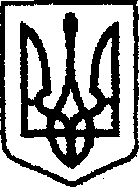 У К Р А Ї Н Ачернігівська обласна державна адміністраціяУПРАВЛІННЯ  КАПІТАЛЬНОГО БУДІВНИЦТВАН А К А ЗПро  створення приймальної комісіїУ зв’язку з виробничою необхідністю та для прийняття робіт з поточного середнього ремонту, наказую:Створити комісію для прийняття робіт з поточного середнього ремонту автомобільної дороги комунальної власності по вул.Гагаріна в смт Ріпки, Ріпкинського району, Чернігівської області.Залучити до складу комісії відповідно до листа Ріпкинської селищної ради від 04.07.2019№553/03-13(за згодою):Залучити до складу комісії:Затвердити склад  комісії згідно з додатком. Контроль за виконанням наказу залишаю за собою.Складкомісії для прийняття робіт з поточного середнього ремонту автомобільної дороги комунальної власностівул. Гагаріна в смт Ріпки, Ріпкинського району,  Чернігівської області..Голова комісії:Члени комісії:«04»07    2019м. Чернігів№229Кнороз Т.Ф.Спеціаліста землевпорядника Ріпкинської селищної радиМхітарян М.К.Фізична особа - підприємець  Мхітарян М.К.Козлов М.П.Головного інженера проекту ФОП Козлов М.П.НачальникА.ТИШИНАДодаток Наказ начальника Управління капітального будівництва обласної державної адміністрації від 04.07.2019 № 229Стариш В.Ф. Начальник відділу експлуатаційного утримання автомобільних доріг Кнороз Т.Ф.Спеціаліст землевпорядник Ріпкинської селищної ради Спеціаліст землевпорядник Ріпкинської селищної ради Мхітарян М.К.Фізична особа - підприємець  Мхітарян М.К.Фізична особа - підприємець  Мхітарян М.К.Козлов М.П.Козлов М.П.Головний  інженер проекту ФОП Козлов М.П.Гордієнко В.П.Спеціаліст по веденню технічного нагляду УКБ Чернігівської ОДАСпеціаліст по веденню технічного нагляду УКБ Чернігівської ОДАЗавідувач сектора розвитку мережі автомобільних доріг І.СЕРГІЄНКО 